Sensory Processing / Sensory Motor Integration< Back to Sensory Processing Overview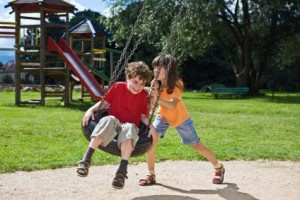 Click here for PDFWhat is sensory processing / sensory motor integration?Why is sensory processing / sensory motor integration important?Building blocks necessary to develop efficient sensory processing / sensory motor integration include:You can tell there are problems with sensory processing/ sensory motor integration if the child:When you see difficulties with sensory processing/sensory motor integration, you might also see difficulties with:What can be done to improve sensory processing/ sensory motor integration skills?Activities that can help improve sensory processing/sensory motor integration include:Why should you seek therapy if you notice difficulties with sensory processing/ sensory motor integration?Left untreated, difficulties with sensory processing/sensory motor integration can lead to:What type of therapy is recommended for sensory processing/ motor integration difficulties?If you are concerned about sensory processing/ motor integration difficulties, the next step is:Other recommended resources:What is sensory processing? 

Sensory Processing - or Integration as it is also known - is the effective registration (and accurate interpretation) of sensory input in the environment (including one’s body). It is the way the brain receives, organises and responds to sensory input in order to behave in a meaningful & consistent manner.There are 3 possible components of Dysfucntion of Sensory Integration.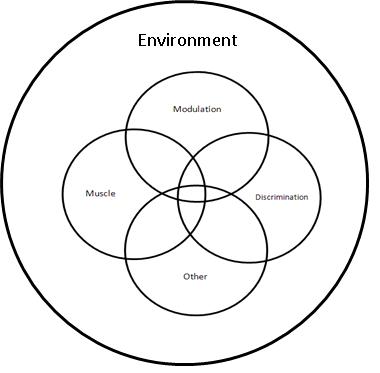 Sensory Modulation Disorder is a problem with turning sensory messages into controlled behaviours that match the nature and intensity of the sensory information.Sensory-Based Motor Disorder is a problem with stabilising, moving or planning a series of movements in response to sensory demands.Sensory Discrimination Disorder is a problem with sensing similarities and differences between sensations.Other factors can include: speech and language difficulties, attention difficulties (e.g. ADD/ADHD), psychological issues (e.g. anxiety, depression), fatigue, diagnosis specific behaviour and conscious choice behaviour.Environmental factors include: the sensory input around them, the degree of structure of the setting, the time of day, the impact of fatigue, and the expectations placed on them by the tasks they are doing.Why is sensory processing  / motor integration important?A new born is able to see, hear and sense their body but is unable to organise these senses well; therefore meaning very little. They are unable to judge distances or feel the shape of one object versus another. As the child is exposed to various sensory inputs, they gradually learn to organise them within their brain and are able to give meaning to them. They become better able to focus in on one sensation and as a result performance improves. Their movement changes from being jerky and clumsy, to more refined and they are able to manage multiple amounts of sensory input at one time. By organising sensations the child is able to modulate their response and as a result they seem to be more connected with the world and in control of their emotions.When children are efficient in their processing, appropriate responses to the environment around us occurs and is demonstrated by appropriate skill mastery, behaviour, attention and self regulation. Children are able to sit and attend to the important pieces of information in a classroom and therefore will have a good chance at achieving their academic potential.Furthermore a child will be able to understand their body's movement in relation to their surroundings and itself. This allows for success in gross motor activities. This in turns aids the social development of a child.

Building blocks necessary to develop efficient sensory processing / motor integration:  All the sensory systems need to work together for effective sensory processing. It is important to recognise that there are in fact 7 senses that
make up the sensory system and it are these systems that process information as a building block to many other skills.Visual sense: The ability to understand and interpret what is seen. The visual system uses the eye to receive information about contrast of light and dark, colour and movement. It detects visual input from the environment through light waves stimulating the retina.Auditory Sense: It is the ability to interpret information that is heard. The auditory system uses the outer and middle ear to receive noise and sound information. They receive information about volume, pitch and rhythm. It is important for the refinement of sounds into meaningful syllables and words.Gustatory Sense: The ability to interpret information regarding taste in the mouth. It uses the tongue to receive taste sensations. Detects chemical makeup through the tongue to determine if safe or harmful.Olfactory Sense: The ability to interpret smells. It uses the nose to receive information of the chemical makeup of particles in the air.Tactile sense: The ability to interpret information coming into the body by the skin. It uses receptors in the skin to receive touch sensations like pressure, vibration, movement, temperature and pain. It is the first sense to develop (in the womb), thus very important for overall neural organisation.Proprioceptive Sense: The ability to interpret where your body parts are in relation to each other. It uses information from nerves and sheaths on the muscles and bones to inform of position and movement of body through muscles contracting, stretching, bending, straightening, pulling and compressed.Vestibular sense: The ability to interpret information relating to movement and balance. The vestibular system uses the semi-circular canals in the inner ear to received information about movement, change of direction, change of head position and gravitational pull. It receives information about how fast or slow we are moving, balance, movement from the neck, eyes and body, body position, and orientation in space.
You can tell there are problems with sensory processing  / motor integration if the child:Shows heightened reactivity to sound, touch or movementIs under-reactive to certain sensations (e.g. not noticing name being called, being touched, high pain threshold)Appears lethargic/disinterested; appearing to mostly be in their ‘own world’Has difficulty regulating their own behavioural and emotional responses; increased tantrums, emotional reactive, need for control, impulsive behaviours, easily frustrated or overly compliantIs easily distracted, shoes poor attention and concentrationHas poor motor skills; appears clumsy, has immature coordination, balance and motor planning skills, and/or poor handwriting skillsHas poor sleep patternsHas a restricted eating habits or picky eaterBecomes distressed during self-care tasks (e.g. hair-brushing, hair-washing, nail cutting, dressing, tying shoe laces, self-feeding)Loves movement. Seeks out intense pressure (e.g. constant spinning, running around, jumping, crashing in objects/people)Avoids movement based equipment (e.g. swings, slides etc)Appears floppy or has ‘low muscle tone’, tires easily and is often slumped in posturesPerforms tasks with too much force, has big movements, moves too fast, writes too light or too hardHas delayed communication and social skills, is hard to engage in two-way interactionsPrefers to play on their own or has difficulty in knowing how to play with other childrenHas difficulty accepting changes in routine or transitioning between tasksHas difficulty engaging with peers and sustaining friendshipsWhen you see difficulties with sensory processing / motor integration, you might also see difficulties with:Attention and concentration: Sustained effort, doing activities without distraction and being able to hold that effort long enough to get the task done.Behaviour: The actions of a person, usually in relation to their environment.Body awareness: Knowing body parts and understanding the body's movement in space in relation to other limbs and objects.Coordination: The ability to integrate multiple movements into efficient movement.Expressive language (using language): The use of language through speech, sign or alternative forms of communication to communicate wants, needs, thoughts and ideas.Play skills: Voluntary engagement in self motivated activities that are normally associated with pleasure and enjoyment where the activities may be, but are not necessarily, goal oriented.Receptive language (understanding): Comprehension of language.Self regulation: The ability to obtain, maintain and change one's emotion, behaviour, attention and activity level appropriate for a task or situation in a socially acceptable manner.Articulation: Clarity of speech sounds and spoken language.
 What can be done to improve sensory processing / motor integration skills?Education around varying management strategies.Recognise triggers: Educate the child's adult carers (parents, teachers) of the triggers that spark inappropriate  sensory reactions.Environmental factors: Improve the parents and carers knowledge of how to reduce the environmental factors that contribute to sensory issues.Alert (Engine) program to promote to self-regulation through sensory and cognitive strategies.M.O.R.E program uses motor components, oral organization, respiratory demands, and eye contact to assist with sensory regulation.The Wilbarger Protocol (Deep Pressure Proprioceptive Technique) is a therapy program designed to reduce sensory or tactile defensiveness and assist with sensory regulation.
Activities that can help improve sensory processing  / motor integration skills:Sensory diet to provide sensory feedback to the body to enable it to sensorily regulate. These activities might be activities such as:Obstacle courseWheelbarrow walkingAnimal walksTrampoliningCyclingSwings (forward and back, side to side, rotary)Rough and tumble play / squishing or sandwiching with pillows or ballsWearing a heavy backpackWeighted items (wheat bag on lap while sitting or heavy blanket for sleep)Chewy toysVisual schedules enable a child to see and understand what is going to happen next. Schedules also help people to organise themselves and to plan ahead.Timers help with transitions as they tell the child how long and when they are going to have to do an activity. Timers allow us to pre-warn the child.Talking/question counters: For small periods of time where the child is engaged in other activities, implement the idea that a child has a limited amount of questions that they can ask. Each time they ask a question take a counter from them. When they child has no more counters, adults do not respond and a child learns to hold onto questions and improves the ability to know when to ask.Why should you seek therapy if you notice difficulties with sensory processing / motor integration?Children do not grow out of sensory issues, rather they change and adapt as necessary.To ensure a child is able to engage in academic tasks.To enable a child to be able to develop social interaction, behaviour and play skills.School transition may be difficult if they are unable to follow instructions within the educational setting (e.g. classroom instructions, academic task requirements).To allow a child to cope in busy environments.Left untreated, sensory processing  / motor integration difficulties can lead to:Behavioural difficulties, as the child is unable to regulate themselves appropriately to settle and attend to a task for extended periods of time.Difficulties accessing the curriculum because they are unable to attend to tasks long enough to complete assessment criteria.Poor sleep habits, impacting upon skill development due to fatigue.Rigid routines that are difficult to break.What type of therapy is recommended for sensory processing / motor integration difficulties?If your child has difficulties with sensory processing/motor integration difficulties, it is recommended they consult an Occupational Therapist.